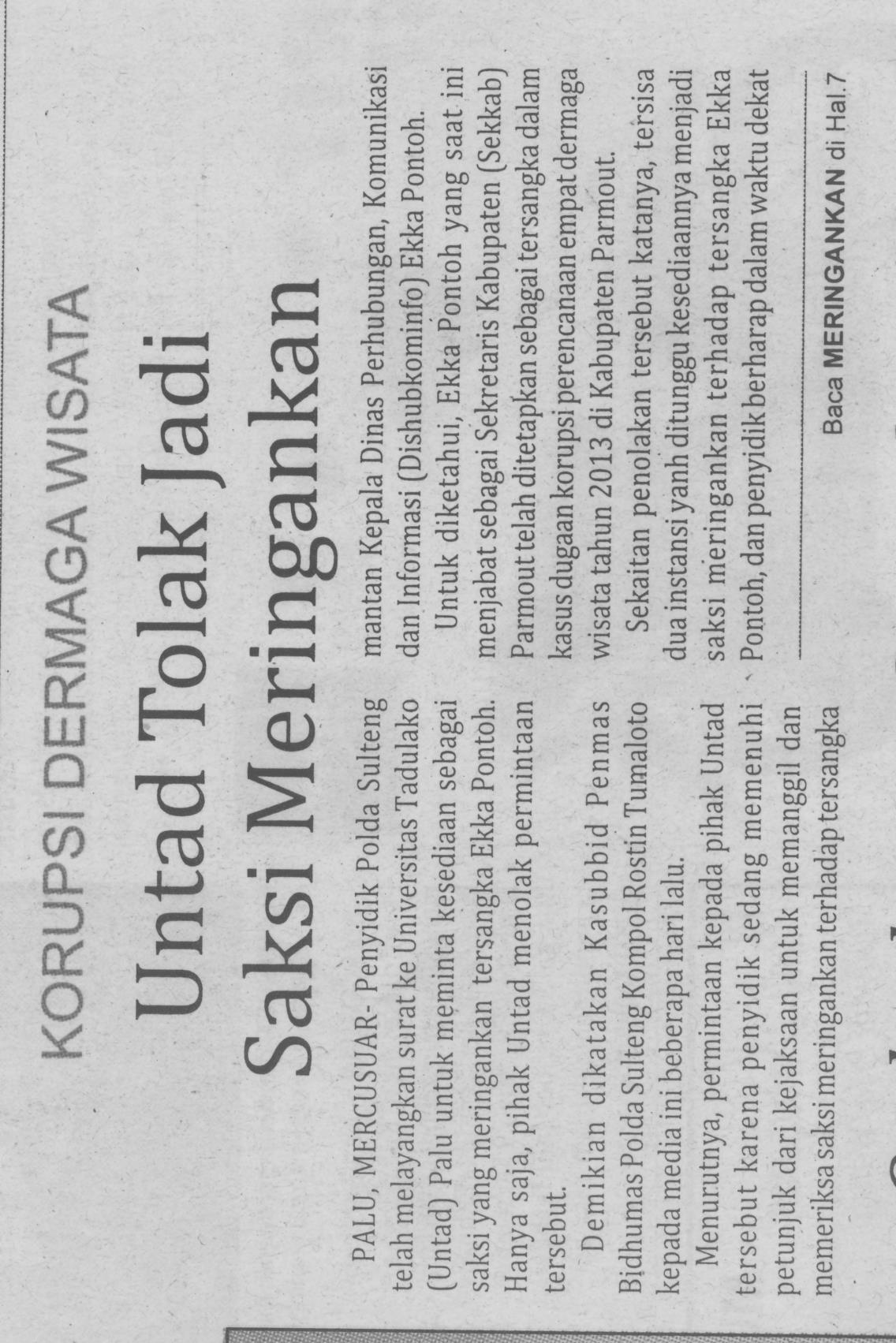 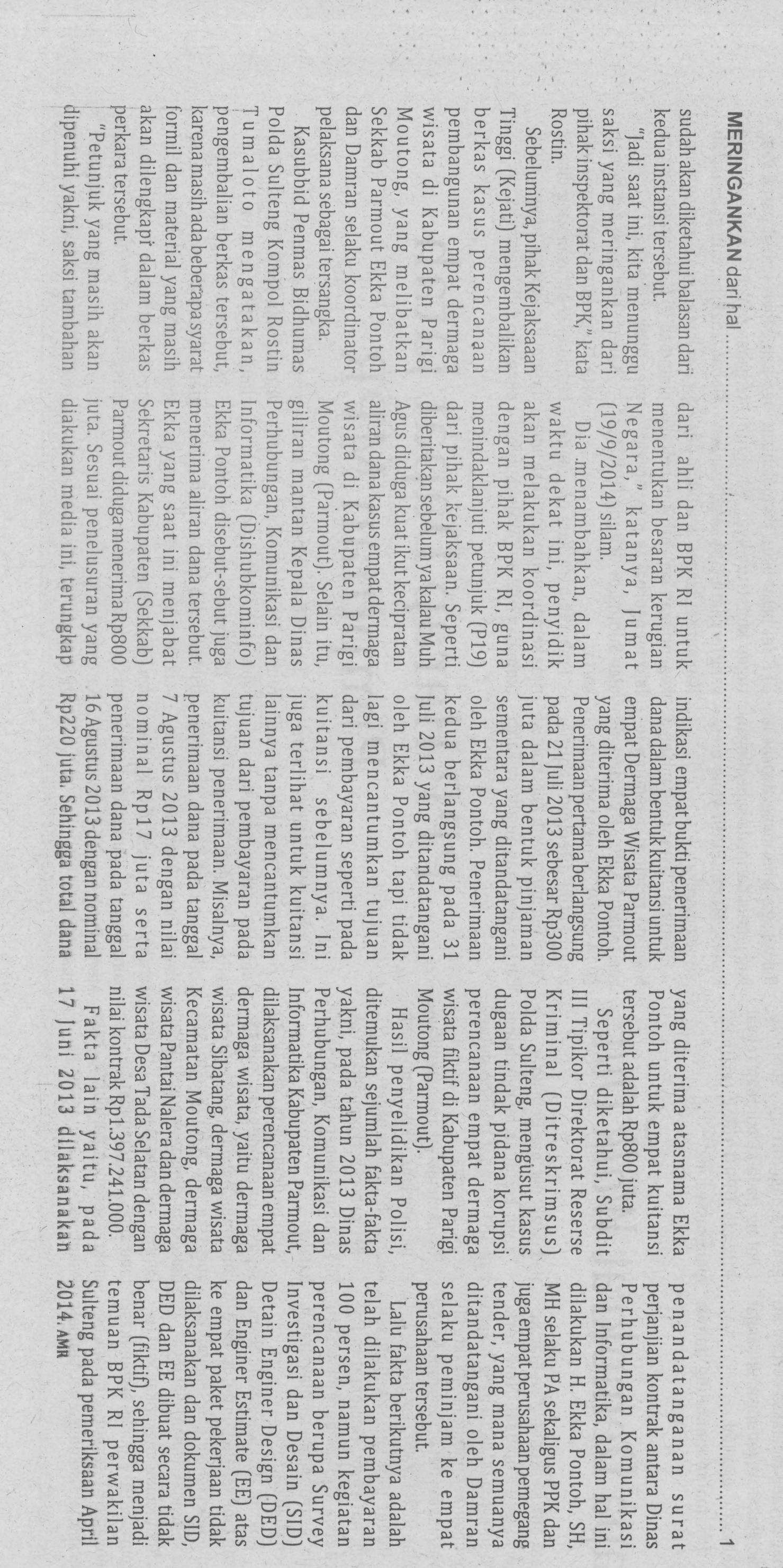 Harian    :MercusuarKasubaud Sulteng IIHari, tanggal:Sabtu, 20 September 2014Kasubaud Sulteng IIKeterangan:Kasubaud Sulteng IIEntitas:ParimoKasubaud Sulteng II